Virology                                                                                                   Lecture 2 Atypical Virus-like Agents(1) Defective Viruses  are composed of viral nucleic acid and proteins but cannot replicate without a "helper" virus, which provides the missing function. Defective viruses usually have a mutation or a deletion of part of their genetic material. During the growth of most human viruses, many more defective than infectious virus particles are produced. The ratio of defective to infectious particles can be as high as 100:1 .                                                                     For example certain Adenovirses and Hepatitis -D virus are defective viruses.(2)  Pseudovirions  contain host cell DNA instead of viral DNA within the capsid. They are formed during infection with certain viruses when the host cell DNA is fragmented and pieces of it are incorporated within the capsid protein. Pseudovirions can infect cells, but they do not replicate.                                   (3) Viroids  :- Consist of a single molecule of circular RNA without a protein coat or envelope. There is extensive homology between bases in the viroid RNA  leading to large double-stranded regions. viroids replicate but the mechanism is unclear. They cause several plant diseases but are not implicated in any human disease.                                                                                                              ( 4) Prions  are infectious particles that are composed of  only protiens i.e, they contain no detectable nucliec acid.   Is a type of protein that can trigger normal proteins in the brain to fold abnormally. Prions are composed of a single glycoprotein with a molecular weight of 27,000-30,000. prion diseases are called spongiform encephalopathies (slowly progressive diseases) which  include  Creutzfldt-Jakob disease or Kuru in humans and scrapie in sheep and Mad cow in cattle.                                        Because neither DNA nor RNA has been detected in prions, they are clearly different from viruses . Furthermore, electron microscopy reveals filament rather than virus particles. Prions are much more resistant to inactivation by ultraviolet light and heat than are viruses. They are remarkably resistant to formaldehyde and nucleases. However, they are inactivated by hypochlorite, NaOH, and autoclaving.                                                                                                       Comparsion between prions and conventional viruses Causes of  prion diseasePrion diseases occur when normal prion protein, found on the surface of many cells, becomes abnormal and clump in the brain, causing brain damage. This abnormal accumulation of protein in the brain can cause memory impairment, personality changes, and difficulties with movement. Experts still don't know a lot about prion diseases, but unfortunately, these disorders are generally fatal.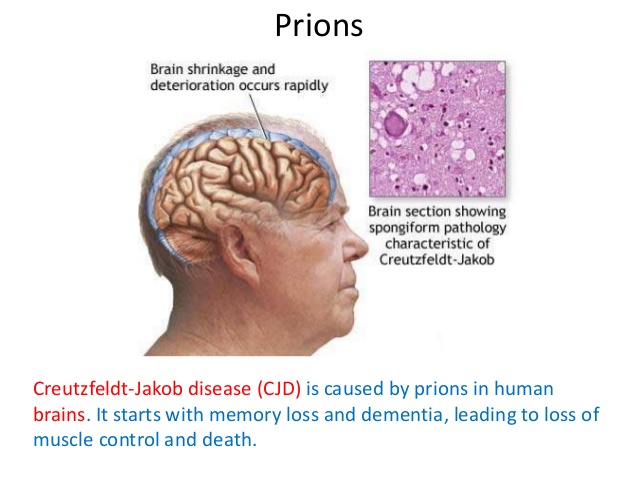 Feature PrionsConventional virusesNucleic acidNoYesProteinYes , encoded by cellular genesYes ,encoded by viral genesHeat inactivationNoYesAppearanceAmyloid- likeIcosahedralAntibody responseNoYesInflammatory responsesNoYes